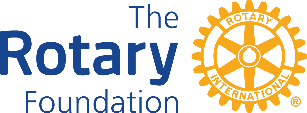 ОТЧИТАНЕ НА ГЛОБАЛЕН ГРАНТYou can start two types of report here: progress reports and final reports. You’ll write a progress report every 12 months until the project is finished. Final reports are due within two months after you finish the project.Можете да подавате два вида отчети в Грант Центъра: междинен отчет за напредъка и финален отчет. Междинните отчети се подават на всеки 12 месеца (ако изпълнението на проекта е повече от година) до приключване на проекта. Финален отчет се подава до 2 (два) месеца след приключване на всички дейности по проекта.КАК СЕ ГЕНЕРИРА И ПОПЪЛВА ОТЧЕТ НА ГЛОБАЛЕН ГРАНТ?След като изберете вашия проект в Grant Center, ще се визуализира следното: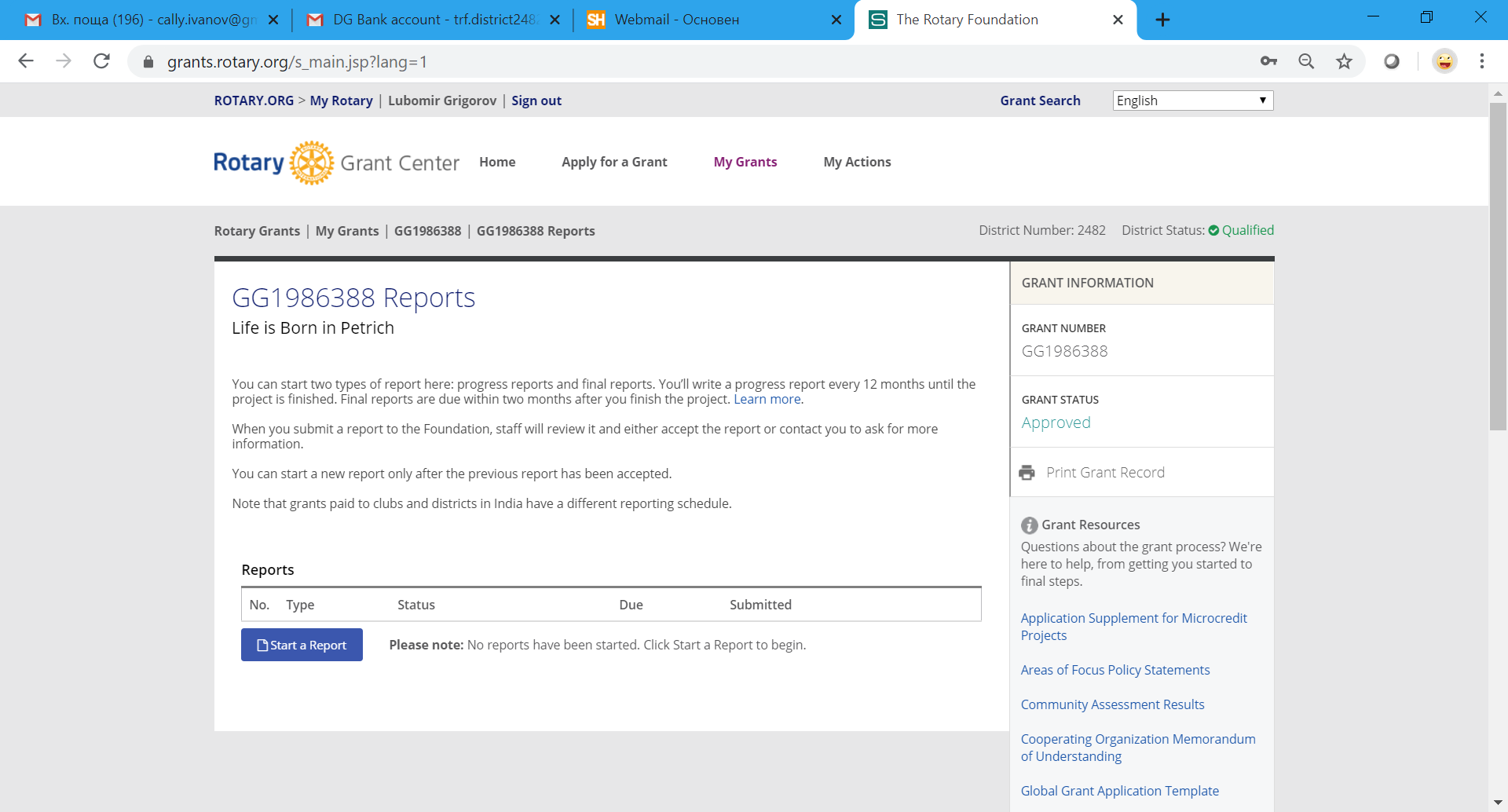 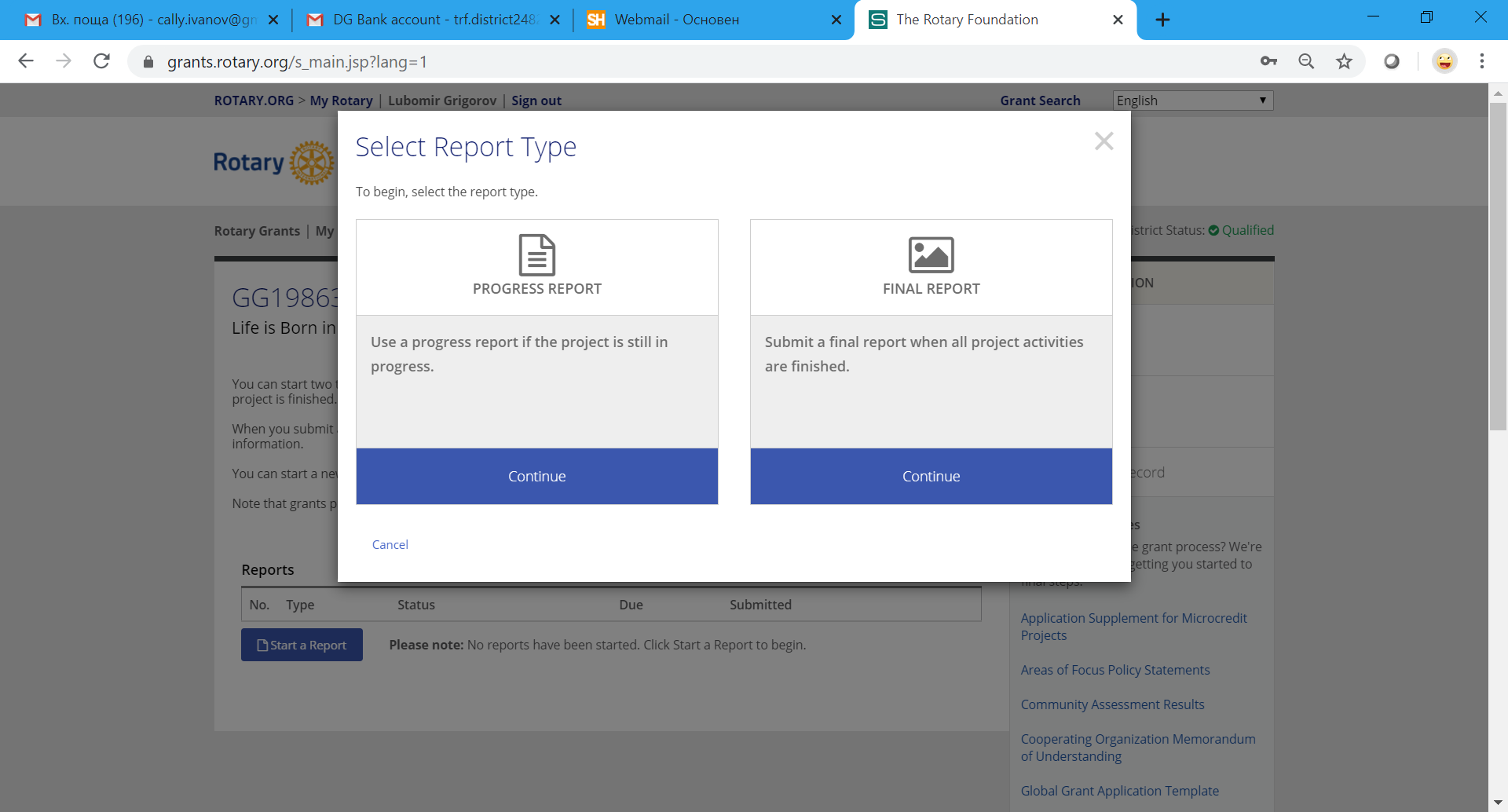 Изберете вида на отчета: PROGRESS (МЕЖДИНЕН) ИЛИ FINAL (ФИНАЛЕН).Ще се зареди бланката на съответния отчет, която включва:Committee membersProject Objectives and ImplementationMeasuring SuccessParticipantsProject ExpendituresFinancial DetailsFinalize & SubmitReview and LockAuthorizationsGLOBAL GRANT PROGRESS/FINAL REPORT TEMPLATEБЛАНКА МЕЖДИНЕН/ФИНАЛЕН ОТЧЕТ НА ГЛОБАЛЕН ГРАНТCommittee Members / Екип на проекта (комисия по проекта)If any committee members have changed since your application was approved, please let us know. Each committee needs to include at least three members.Ако някой от членовете на екипа на проекта се е променил след одобряването на апликационната форма, моля, да актуализирате информацията в отчета. Всяка комисия трябва да включва най-малко трима членове.Primary contacts / Водещи контактиPrimary contacts cannot be edited. Please contact Rotary staff to edit or change a primary contact.Водещите контакти не могат да бъдат променяни на етап отчитане на проекта. Ако се налага такава промяна, моля да се свържете със служител на ФР на РИ, за да можете да редактирате информацията.Host committee members / Членове на екипа на клуб домакинInternational committee members / Членове на екипа на международния клуб спонсор			ExitProject Objectives and ImplementationTell us about the progress you and your partners have made on your grant project.Разкажете ни за напредъка, който вие и вашите партньори сте постигнали с изпълнението на глобалния грант.PROJECT OBJECTIVES / ЦЕЛИ НА ПРОЕКТАThe Rotary Foundation approved global grant funding to be used for the following project objectives:Фондацията Ротари е одобрила глобален грант за следните цели на проекта:Have any of these objectives changed?Има ли промяна в някоя от целите на проекта? Yes  No(При отговор „No“, се преминава към следващото поле. Желателно е да няма промяна в целите на проекта на етапа на отчитане спрямо това, което е заложено на етап кандидатстване. Ако все пак има някаква промяна следва да отбележите „Yes“)При отговор „Yes“ се появява следното поле:Please tell us how and why the objectives have changed.Моля, кажете ни как и защо целите са се променили?Have you made progress toward your project objectives?Постигнахте ли напредък след изпълнението на целите на проекта? Yes  NoПри отговор „Yes“ се появява следното поле:Describe the progress you've made so far.Опишете напредъка, който сте постигнали до момента?При отговор „No“ се появява следното поле:Please explain.Моля, обяснете защо не сте постигнали напредък до момента?PROJECT IMPLEMENTATION / ИЗПЪЛНЕНИЕ НА ПРОЕКТАYour grant application included plans for the following activities. Please report on each of your project activities below. If there were any additional activities during the project, please report each of them by clicking the Add an activity button at the end of this section.Вашата апликационна форма включва план за изпълнение за следните дейности описани по-долу. Моля, опишете изпълнението на всяка от дейностите по проекта изброени по-долу. Ако е имало допълнителни дейности по време на изпълнението на проекта, моля, докладвайте за всяка от тях, като кликнете върху бутона „Add an activity“ в края на този раздел.Автоматично ще се визуализират всички дейности, които сте заложили в апликационната форма във следния формат:За всяка дейност трябва да натиснете бутона „Report on activity“. Ще се появи следното поле: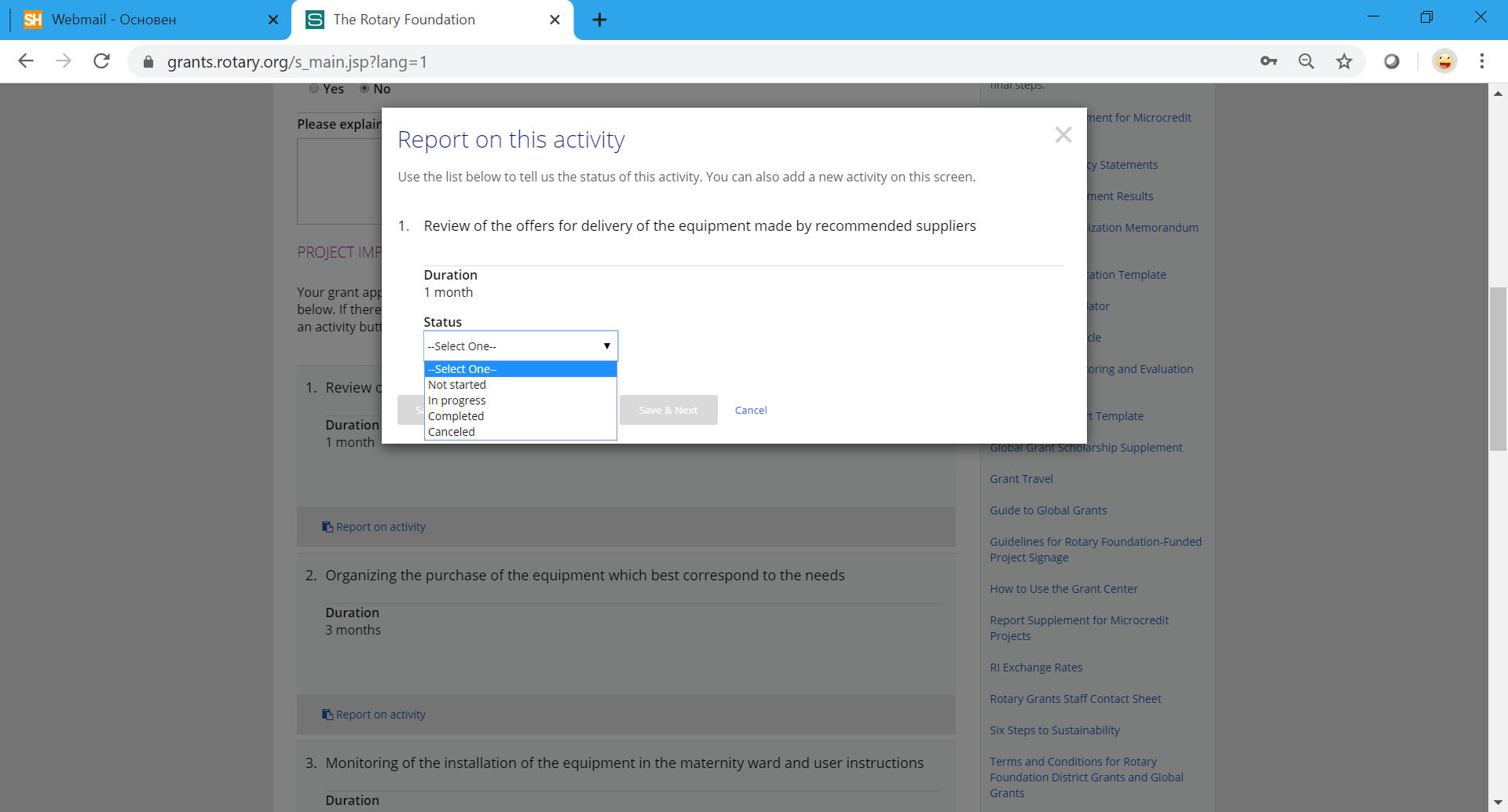 Ако дейността не е стартирала или е в процес на изпълнение (това обикновено е валидно на етап междинен отчет) се избира от списъка съответно „Not started“ или „In progress“. В случая на финален отчет се избира „Completed“. Тогава ще се появи ново поле: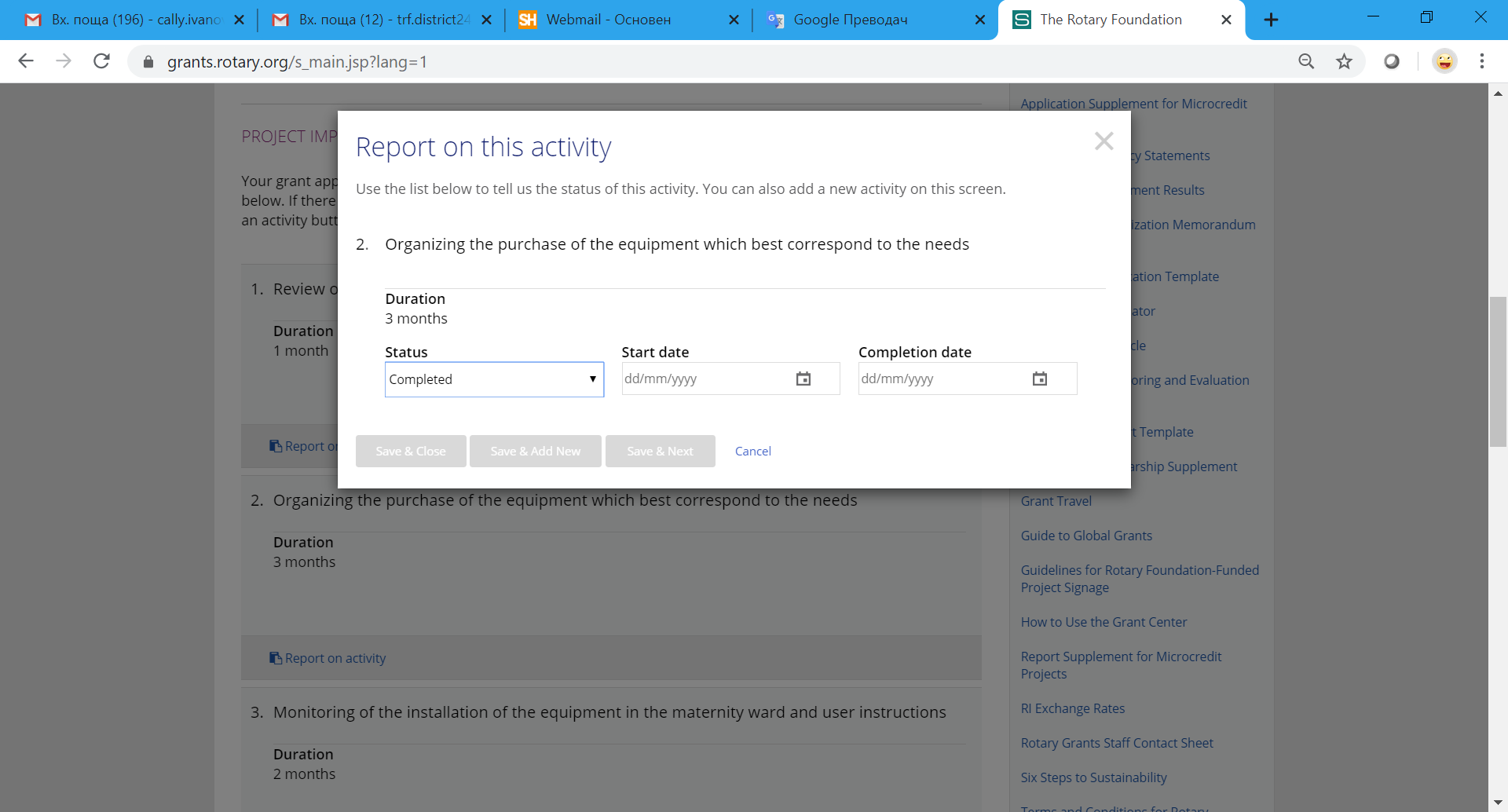 Необходимо е само да укажете начална и крайна дата на изпълнение на съответната дейност и да запишете промяната.UPLOAD DOCUMENTS / ДОКУМЕНТИ ЗА ПРИКАЧВАНЕPlease upload any related files including photos, videos, a blog, etc.Моля, прикачете всички документи, включително снимки, видеоклипове и т.н. доказващи изпълнението на дейностите по проекта.Като минимум следва да се прикачат следните документи:Фактури, Приемо-предавателни или Констативни протоколи с доставчиците на оборудване и/или услуги;Гаранционни карти;Договор за дарение или друг подобен документ доказващ прехвърлянето на собствеността на оборудването на бенефициента, включително протокол с опис на предаденото оборудване;Снимков материал – на доставеното оборудване, на проведените обучения, от събития и/или срещи с бенефициенти и други заинтересовани страни, на табелата за популяризиране на проекта и други;Видео материали;Копия на информационни материали от пресата (печатна, интернет, социални медии);Копия на рекламни материали (ако има);Други документи доказващи изпълнението на дейностите по проекта.ВАЖНО:Всички документи трябва да бъдат или на английски или двуезични или в превод.			ExitMeasuring SuccessEach project measure that you provided on the grant application (in step 5) is listed below. You can report your results or edit results that you reported earlier. You can also add measures that you didn't include in your application.Всеки индикатор за изпълнение (въздействие) по проекта, който сте заложили в апликационната форма (в стъпка 5), автоматично е представен по-долу, включително зоната на фокус. Можете да отчитате финално или да редактирате резултати, които вече сте отчели на някакъв междинен етап (междинен отчет). Можете също да добавяте нови индикатори, които не са били заложени в апликационната форма на етап кандидатстване с проекта.How many people have directly benefited from the project?Посочете колко души пряко се възползваха от проекта?MATERNAL AND CHILD HEALTH / ЗОНА НА ФОКУСImpact measuresИндикатори за въздействиеUse only measures that are clearly linked to your goals and will demonstrate the project's impact on participants' lives, knowledge, or health.Използвайте само индикатори, които са свързани с целите на проекта и ще покажат въздействието на постигнатото върху живота, знанието или здравето на участниците (местните общности).Report the results for each of the grant measures up to now. Add new measures by using the link below the current measures.Докладвайте резултатите, постигнатото до момента за всеки индикатор. Добавете нови индикатори, ако е необходимо като използвате бутона „Add new measures“ по-долу в края на раздела.Автоматично ще се визуализират всички индикатори, които сте заложили в апликационната форма във следния формат (данните са примерни):За всеки индикатор трябва да натиснете бутона „Report“. Ще се появи следното поле: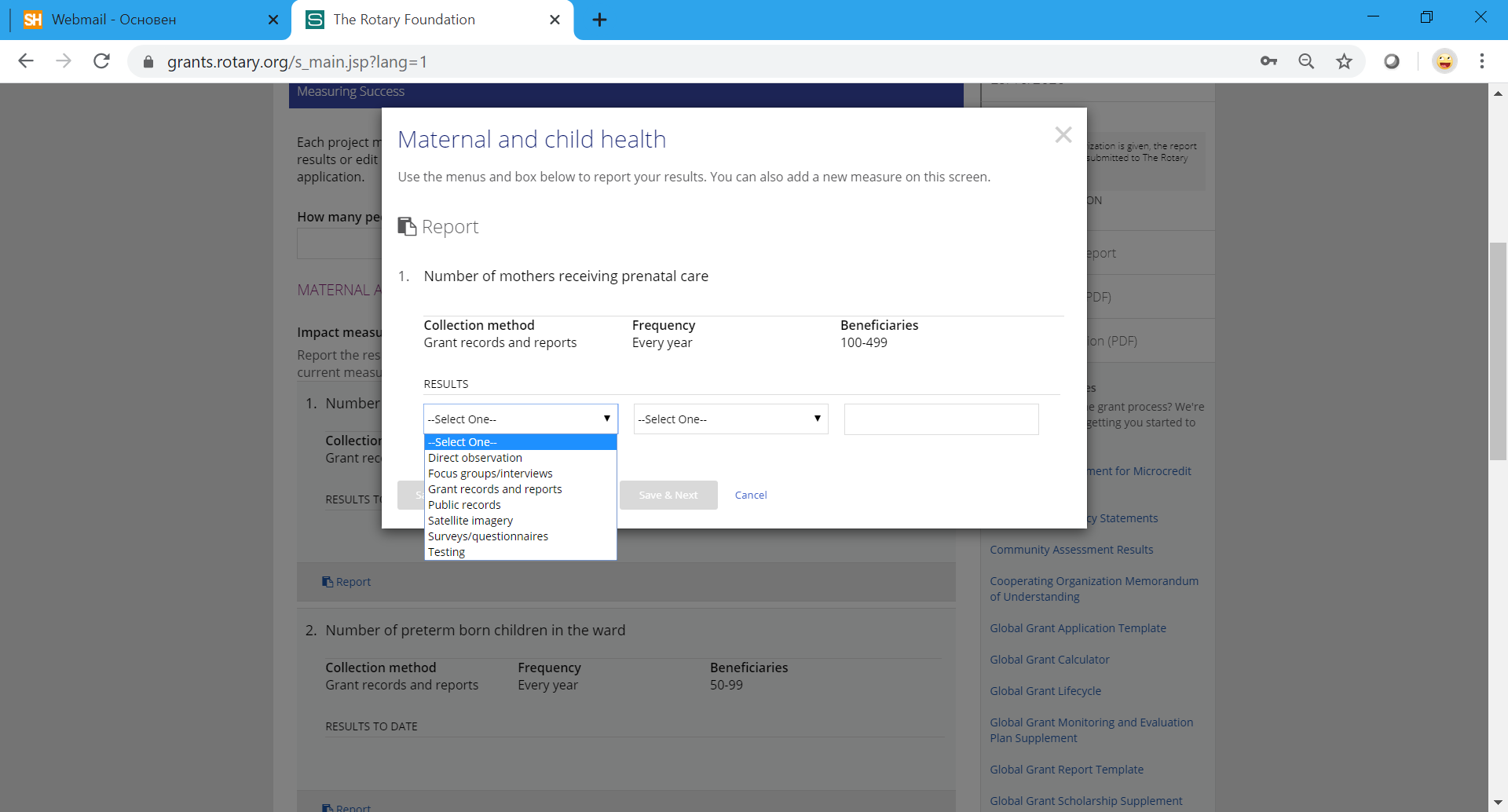 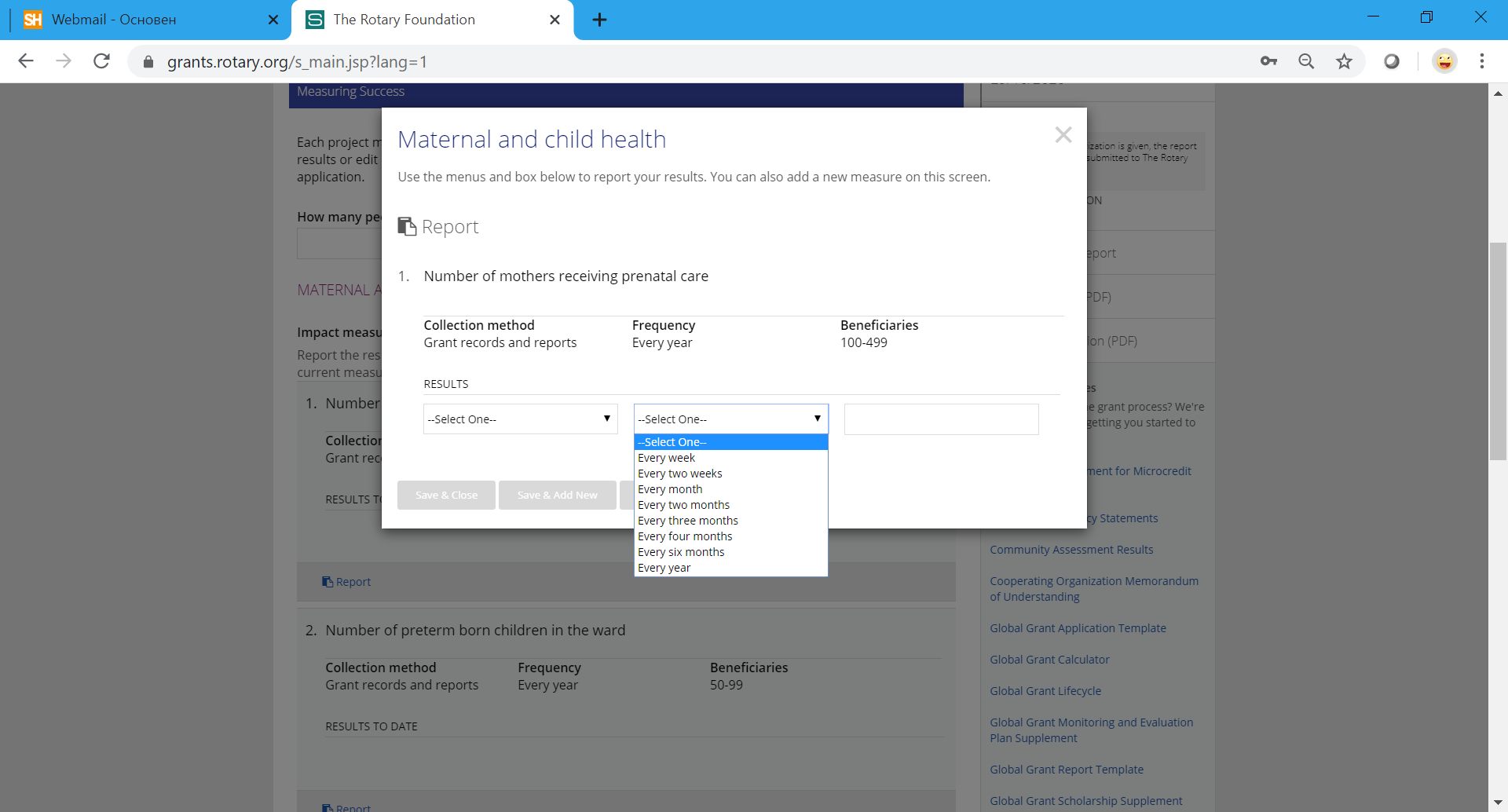 Попълнете релевантната информация (първите два показателя са изборно поле, а количественото измерение се попълва в зависимост от резултатите постигнати с изпълнението на всеки конкретен индикатор):Monitoring and evaluationМониторинг и оценкаHere is the person or organization that was selected to monitor and evaluate impact measures.Това е лицето или организацията, която сте посочили в апликационната форма, че ще осъщестява мониторинг и оценка на въздействието / резултатите от изпълнението на проекта.Визуализират се данните на отговорника, така както са посочени в апликацията.Has this person or organization changed?Има ли промяна в лицето отговорно за мониторинга и оценката? Yes  No			ExitParticipantsSPONSOR PARTICIPATION / What roles and responsibilities did host sponsor members have?Каква беше ролята и отговорности на членовете на клуба домакин?What roles and responsibilities did international sponsor members have?Каква беше ролята и отговорности на членовете на спонсор клуба?PARTNERS (OPTIONAL)Add any Rotary clubs or districts that were involved in this project, other than the host and international sponsors or financial contributors.Добавете всички Ротари клубове или Дистрикти, които са участвали в този проект, различни от клуба-домакин, международните спонсори или участници с финансова подкрепа.COOPERATING ORGANIZATIONSТук се визуализират автоматично данните на коопериращата организация, кооято е посочена в апликационната форма, ако има такава.Describe how cooperating organizations participated in the project.Опишете какво е било участието на коопериращата организация в проекта.			ExitProject ExpendituresKeeping accurate records of your expenses throughout your grant is important to its success. Use the expense log to report everything you’ve spent grant money on since your last report. If this is your first progress report, report all expenditures since you received the funds. Expenses you entered in previous reports are shown but cannot be changed.Use the summary report to compare your expenditures with the budget. You’ll see the variance for each budget category.Съхраняването на документите на разходите по проекта през целия период на изпълнение е важно за успеха на гранта. Използвайте таблица с опис на разходите (Expense log), за да отчетете всичко изразходено след последния отчетен период. Ако това е междинен доклад за напредъка, отчетете всички разходи, откакто сте получили средствата по проекта. Разходите, които сте въвели в предишни отчети, се показват, но не могат да бъдат променяни!Използвайте финалния доклад с обобщените данни, за да сравните отчетениет разходи с бюджетана проекта. Ще видите промените за всяка категория от бюджета.Grant amount:................ USD (визуализира се автоматично)Expense logОпис на разходитеView your project budget from the application.Всеки разход се описва чрез натискане на бутона „Add expense“.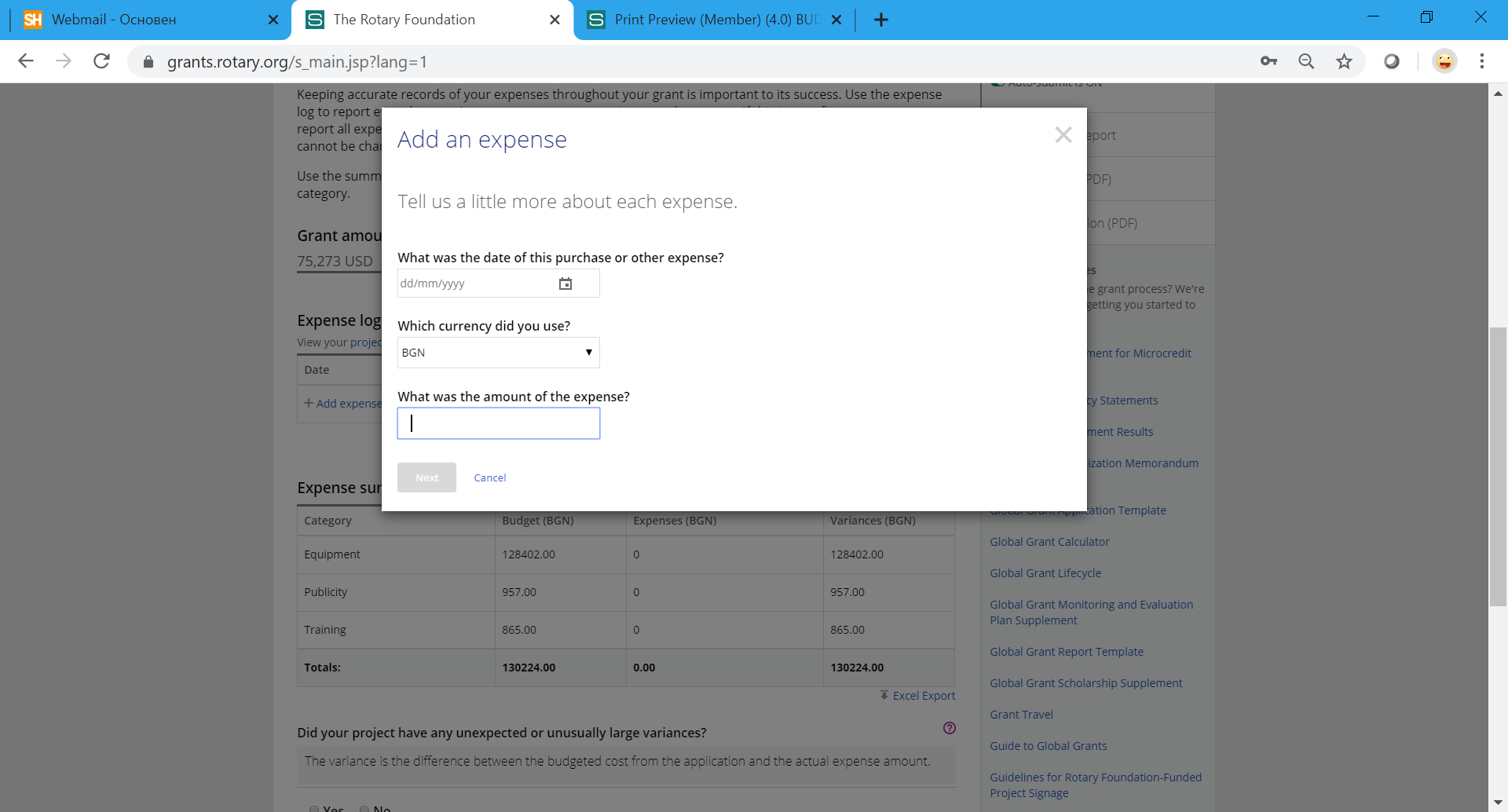 След попълване на горите данни се натиска бутона „Next“. Появява се полето: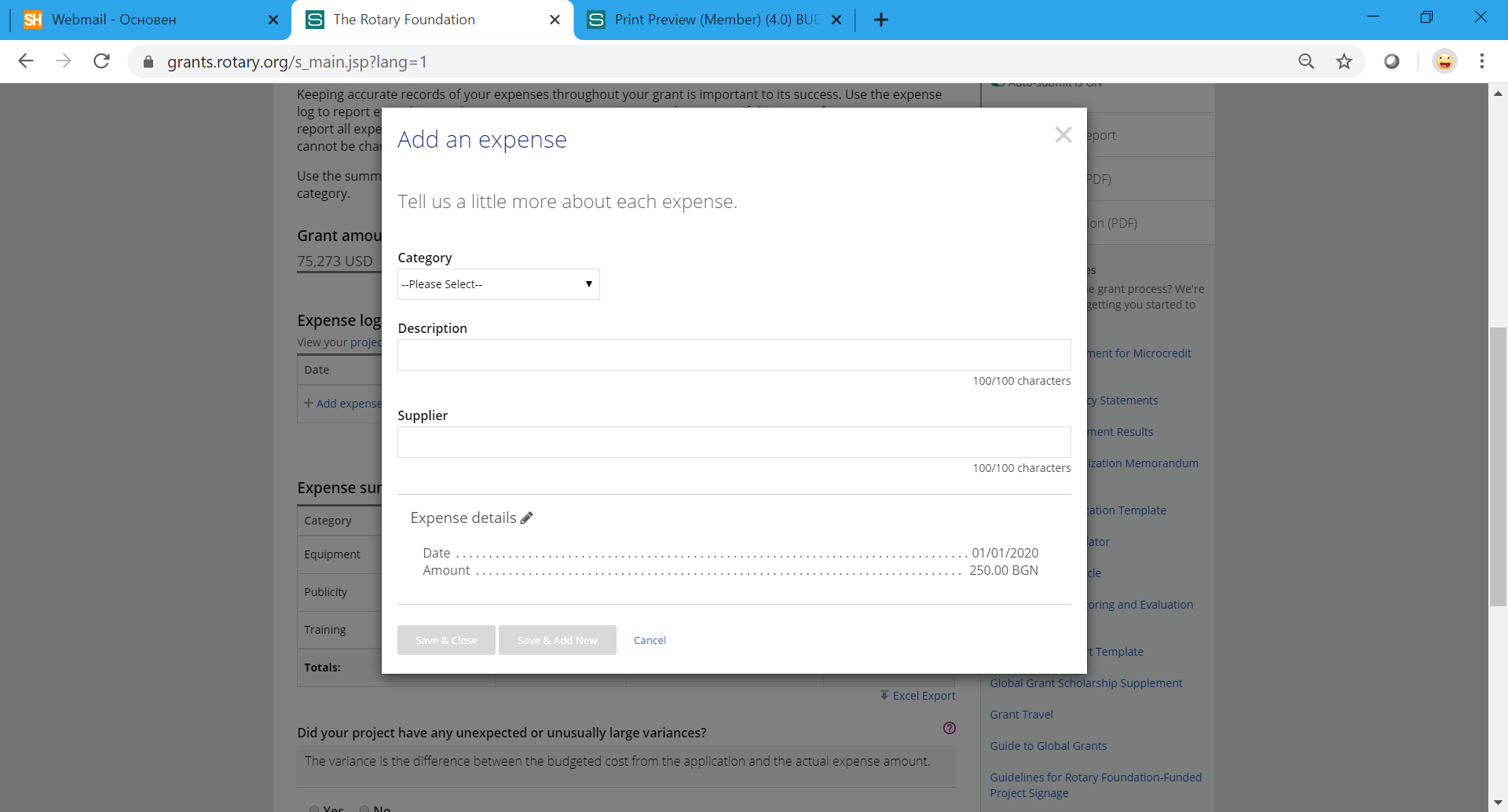 Expense summaryОБОБЩЕНИЕ НА РАЗХОДИТЕDid your project have any unexpected or unusually large variances?Има ли отклонение в разходите по проекта?The variance is the difference between the budgeted cost from the application and the actual expense amount.Отклонението е разликата между разходите заложени в бюджета на проекта спрямо действиетлно изразходените. Yes  NoWill you return unused funds to the Foundation?Налага ли се връщане на неизползвани средства на Фондация Ротари? Yes  NoАко разликата е повече от 250 долара, следва да се избере „Yes“ и по-долу да се посочи колко точно е тази сума в долари.How much? Please enter the value in U.S. dollars.			ExitFinancial DetailsPROJECT BANK STATEMENTS / ИЗВЛЕЧЕНИЕ ОТ БАНКОВА СМЕТКАUpload bank statements from the project bank account to show all project-related transactions, including deposits and withdrawals. In addition to the bank statements, you can also upload a financial ledger. For scholarships, please attach receipts for any expenses over $75.Прикачете банкови извлечения от банковата сметка на проекта, за да покажете всички свързани с проекта транзакции, включително депозити и тегления. В допълнение към банковите извлечения можете да качите и счетоводни отчети. За стипендии, моля, прикачете всички разписки за разходи над 75 долара.Upload documentsКато минимум следва да се прикачат следните документи:Преводни нареждания за всички банкови плащания по проекта;Разписки за платени кешови суми, ако има;Извлечение от проектната сметка от откриването до датата на отчета;Други финансови документи, ако е приложимо.FINANCIAL MANAGEMENTWho is in charge of the project’s financial management?Кой е отговорен за финансовото управление на проекта?Please describe the project’s financial management, including record keeping, inventory, payment authorizations, and conversion of funds.Моля, опишете финансовото управление на проекта, включително воденето на отчетност, инвентаризация, оторизиране на плащанията и превалутиране на средствата по гранта.Were there any challenges in managing the project funds?Срещнахте ли някакви трудности при управлението на средствата по проекта? Yes  NoPROJECT INCOME / ПРИХОДИ ПО ПРОЕКТАDid your project generate any income through sales, interest, or other sources?Посочете дали проектът генерира някакви приходи от продажби, лихви или други? Yes  No			ExitВАЖНО: Преди оторизиране на отчета, същия следва да се одобри от председателя на подкомитета за Администриране на грантове.NameClubDistrictSponsorRoleДанните излизат автоматичноДанните излизат автоматичноДанните излизат автоматичноДанните излизат автоматичноHostДанните излизат автоматичноДанните излизат автоматичноДанните излизат автоматичноДанните излизат автоматичноInternationalNameClubDistrictRoleDate AddedДанните излизат автоматичноДанните излизат автоматичноДанните излизат автоматичноSecondary ContactДанните излизат автоматичноДанните излизат автоматичноДанните излизат автоматичноSecondary ContactДанните излизат автоматичноДанните излизат автоматичноДанните излизат автоматичноSecondary Contact+ Add committee members+ Add committee members Notify all committee members Notify all committee membersNameClubDistrictRoleDate AddedДанните излизат автоматичноДанните излизат автоматичноДанните излизат автоматичноSecondary Contact InternationalДанните излизат автоматичноДанните излизат автоматичноДанните излизат автоматичноSecondary Contact International+ Add committee members+ Add committee members Notify all committee members Notify all committee members.......................................................(тук ще излязат автоматично данни за целите на проекта от апликационната форма.).....................................................................................................................................................................1.<наименование на дейността>Duration# month Report on activity1.<наименование на индикатора>Collection method		Frequency		BeneficiariesGrant records and reports	every year		20-40RESULTS TO DATECollection method		Frequency		BeneficiariesGrant records and reports	every year		20-40..............................................................................................................No.TypeClub name or district number............................................Add a club or districtAdd a club or districtAdd a club or districtAdd a club or district.......................................................DateDescriptionCategoryAmount (BGN)Add expenseAdd expenseAdd expenseAdd expenseCategoryBudget (BGN)Expenses (BGN)Variances (BGN)Equipment120000.00119900.00100.00Publicity1000.001000.000.00Training2000.002000.000.00Totals:123000.00123000.00100.00..............................................................................................................